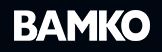 11620 Wilshire Blvd. Suite 360Los Angeles, CA 90025                                                                                                             BAMKO Quick Turn PPE  Supplies Order Information	Please confirm items and quantities ordered:PPE will ship to one location in SLC, UT. Once PPE have arrived we will contact you to coordinate pickup. You will need to show a copy of your paid receipt and I.D. to pick up your PPE.Utah Sales Tax will be added to each order.  If you are tax exempt,  please request a refund from the Utah Tax Commission.The combined order will be placed on April 21, 2020 at 1:00 PM (MDT). Production times are listed on Spreadsheet.  Air freight is taking approximately two weeks.Delivery dates are best estimates only and are subject to change. All sales are final and may not be terminated by Customer after Sales Order execution. Payment in full required immediately upon order execution. Final delivered product may appear different than any product packaging shown. In the event that circumstances beyond BAMKO’s control render delivery impracticable BAMKO shall have the sole right to terminate the Order and will issue a refund in full for any pre-payment. In the event of a conflict between these terms and any other agreement or writing, you agree by signing below that these terms shall control. Not recommended for use in a surgical setting or where significant exposure to bodily liquid or other hazardous fluids may be expected. BAMKO, LLC makes no warranties, either express or implied, that these items prevent infection or the transmission of viruses or diseases. These items are not a substitute for professional medical advice, diagnosis or treatment. If you have any specific questions about any medical matter, consult a doctor or other healthcare provider.Please email this for to:  leez@marketsharepromos.com  Any questions, please call Leez Osterstock at 801-580-6044.MarketShare is a representative of BAMKO LLC.Date of OrderPurchase Order # (as assigned on spreadsheetCompanies PO# (if required)COMPANY NAMECONTACT  NAMEBILLING ADDRESSSHIPPING ADDRESS CITY/STATE/ZIPOFFICE TELEPHONE #MOBILE #EMAIL ADDRESSWEB ADDRESSDisposable Face MaskKN95 Disposable Face MaskChildren's Disposable Face MaskFace ShieldDisposable Surgical GownDisposable Protective CoverallsDisposable Gloves - PVCDisposable Latex Gloves (Powder Free)#202663#202664#202780#202741#202814#202732#202731#202743Currently not available.Currently not available.